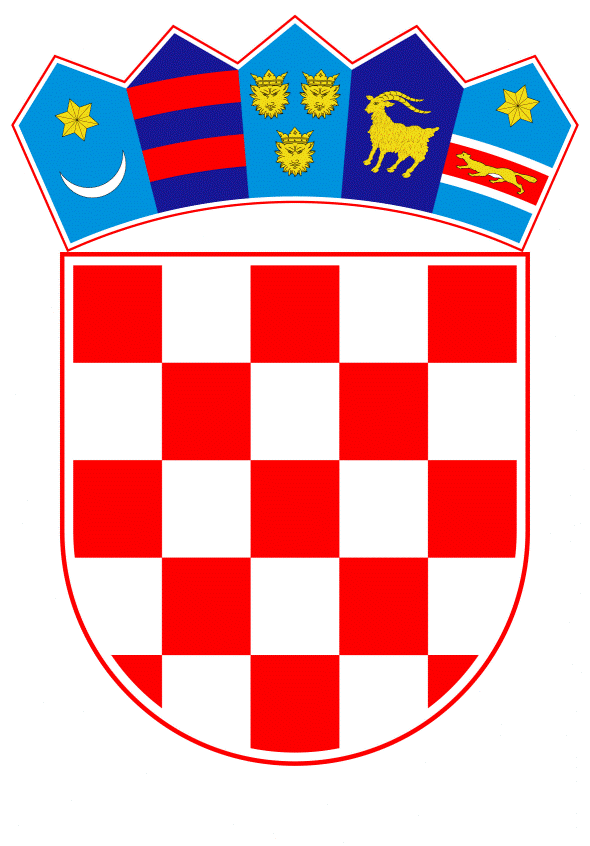 VLADA REPUBLIKE HRVATSKEZagreb, 28. ožujka 2019.______________________________________________________________________________________________________________________________________________________________________________________________________________________________Banski dvori | Trg Sv. Marka 2  | 10000 Zagreb | tel. 01 4569 222 | vlada.gov.hrPrijedlogNa temelju članka 31. stavka 2. Zakona o Vladi Republike Hrvatske (Narodne novine, br. 150/11, 119/14, 93/16 i 116/18), a u vezi s člankom 74. stavkom 1. Zakona o pomorskom dobru i morskim lukama (Narodne novine, br. 158/03, 100/04, 141/06, 38/09, 123/11 – Odluka Ustavnog suda Republike Hrvatske i 56/16), Vlada Republike Hrvatske je na sjednici održanoj ___________________ donijelaO D L U K Uo davanju suglasnosti na Odluku Skupštine Ličko-senjske županije o izmjeni Odluke o osnivanju Lučke uprave NovaljaI.Daje se suglasnost na Odluku o izmjeni Odluke o osnivanju Lučke uprave Novalja, klase: 342-21/17-01/12, urbroja: 2125/1-01-17-04, koju je donijela Županijska skupština Ličko-senjske županije na sjednici održanoj 25. rujna 2017. godine, a koja se odnosi na izuzimanje luke Jakišnica iz nadležnosti Lučke uprave Novalja.II.Ova Odluka stupa na snagu danom donošenja, a objavit će se u Narodnim novinama.Klasa:Ur.broj:Zagreb,PREDSJEDNIKmr. sc. Andrej PlenkovićOBRAZLOŽENJETemeljem članka 74. stavaka 1. i 2. Zakona o pomorskom dobru i morskim lukama („Narodne novine“, br. 158/03, 100/04, 141/06, 38/09, 123/11 i 56/16), županijska skupština utvrđuje lučko područje za sve luke otvorene za javni promet županijskog i lokalnog značaja na svom području, u skladu s prostornim planovima i uz suglasnost Vlade Republike Hrvatske, a lučka uprava je dužna predložiti promjenu akta o lučkom području ako to zahtijevaju razvojni, gospodarski, administrativni ili drugi razlozi.Sukladno članku 20. stavcima 4. i 5. Pravilnika o kriterijima za određivanje namjene pojedinog dijela luke otvorene za javni promet županijskog i lokalnog značaja, načinu plaćanja veza, uvjetima korištenja, te određivanja maksimalne visine naknade i raspodjele prihoda („Narodne novine“, br. 94/07, 79/08, 114/12 i 47/13), sve lučke uprave koje upravljaju lukama otvorenim za javni promet od županijskog i lokalnog značaja dužne su izraditi cjelokupni prikaz obuhvata lučkog područja na digitalnom ortofoto planu (DOF) s uklopljenom kopijom katastarskog stanja, a sve na način da se obuhvate i sva područja koja se u stvarnosti koriste kao lučka područja, a izvan su lučkog sustava, te na tako izrađen prijedlog ishoditi potvrdu nadležnog upravnog tijela za provedbu dokumenata prostornoga uređenja da obuhvat lučkog područja nije u suprotnosti s dokumentima prostornoga uređenja i dostaviti osnivaču s prijedlogom za promjenom akta o lučkom području. Odlukom o osnivanju Lučke uprave Novalja („Županijski glasnik“ broj 1/98, 6/98, 2/00, 19/04, 7/05 – pročišćeni tekst, 21/09, 7/10,14/13, 18/13, 8/14 i 14/14 – pročišćeni tekst) utvrđeno je lučko područje luka otvorenih za javni promet pod nadležnošću Lučke uprave Novalja. Dana 25. rujna 2017. godine Skupština Ličko-senjske županije je na svojoj sjednici donijela Odluku o izmjeni Odluke o osnivanju Lučke uprave Novalja (Klasa: 342-21/17-01/12, Urbroj: 2125/1-01-17-04) i dopisom od dana 26. rujna 2017. godine zatražila suglasnost Vlade Republike Hrvatske. Navedena Odluka se odnosi na:izuzimanje luke Jakišnica iz nadležnosti Lučke uprave Novalja sukladno Prostornom planu uređenja Grada Novalje prema kojem luka Jakišnica više nema status luke otvorene za javni promet lokalnog značaja već se namjerava koristiti kao privezište.   Slijedom navedenog, ovo Ministarstvo izradilo je Prijedlog odluke o davanju suglasnosti na Odluku Skupštine Ličko-senjske županije o izmjeni Odluke o osnivanju lučke uprave Novalja.Predlagatelj:Ministarstvo mora, prometa i infrastrukturePredmet:Prijedlog odluke o davanju suglasnosti na Odluku Skupštine Ličko-senjske županije o izmjeni Odluke o osnivanju Lučke uprave Novalja